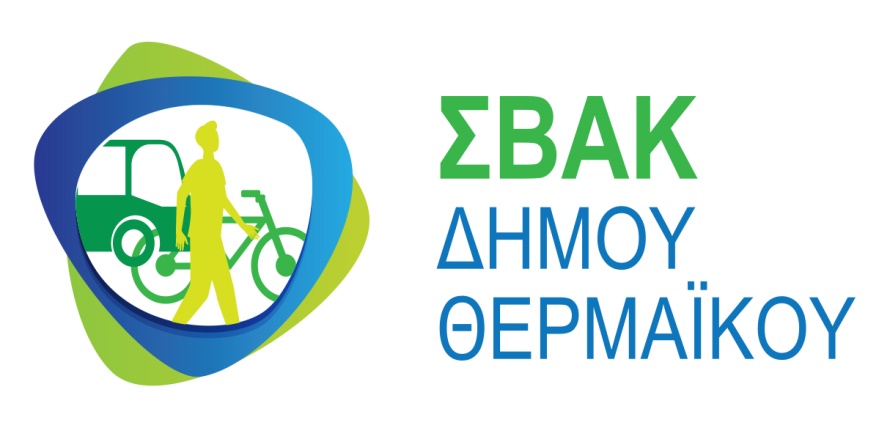 ΔΕΛΤΙΟ ΤΥΠΟΥ3η Δημόσια Διαβούλευση στο πλαίσιο εκπόνησης του Σχεδίου Βιώσιμης Αστικής Κινητικότητας (ΣΒΑΚ) Δήμου ΘερμαϊκούΟ Δήμος Θερμαϊκού έχει ξεκινήσει την εκπόνηση Σχεδίου Βιώσιμης Αστικής Κινητικότητας (ΣΒΑΚ) το οποίο αποτελεί ένα Στρατηγικό Σχέδιο, που βασίζεται σε υφιστάμενες πρακτικές σχεδιασμού, λαμβάνοντας υπόψη αρχές όπως είναι η συμμετοχή των πολιτών στις διαδικασίες αποφάσεων, η ολιστική προσέγγιση στην άσκηση πολιτικής καθώς και η συνεχής αξιολόγηση των παρεμβάσεων. Βασικό κριτήριο για την εκπόνηση του σχεδίου είναι η ικανοποίηση των υφιστάμενων και των μελλοντικών αναγκών μετακίνησης προκειμένου να βελτιωθεί η ποιότητα ζωής όλων. Σκοπιμότητα υλοποίησης ΣΒΑΚ: Η ανάγκη ύπαρξης ενός ολοκληρωμένου σχεδίου για τις μετακινήσεις στον Δήμο Θερμαϊκού με όρους βιωσιμότητας σε ορίζοντα δεκαετίας που αποτελεί «συμμόρφωση» στις ευρωπαϊκές οδηγίες και το εθνικό θεσμικό πλαίσιοΒασικό αντικείμενο: η εκπόνηση ενός ολοκληρωμένου σχεδίου με επίκεντρο την κινητικότητα κατοίκων, εργαζομένων και επισκεπτών που θα υποδεικνύει με σαφήνεια τα μέτρα και τις παρεμβάσεις που θα πρέπει να αναπτύξει ο Δήμος κατά την επόμενη δεκαετία. Περιοχή παρέμβασης: τα διοικητικά όρια του Δήμου Θερμαϊκού. Βασική επιδίωξη:  η συμμετοχή και η διαρκής ενημέρωση των πολιτών και  φορέων σε όλα τα στάδια του ΣΒΑΚ, από τη φάση ανάπτυξης μέχρι τη διαδικασία υλοποίησης.Στο πλαίσιο αυτό διενεργείται η 3η Δημόσια Διαβούλευση με σκοπό την «Παρουσίαση του προσχεδίου μέτρων και παρεμβάσεων - Καταγραφή απόψεων φορέων και πολιτών». Tα συλλεγόμενα στοιχεία θα αξιοποιηθούν για τον καθορισμό των τελικών προτεινόμενων μέτρων – παρεμβάσεων.Με αυτό τον τρόπο συμβάλουμε όλοι στην επίλυση των κυκλοφοριακών προβλημάτων της περιοχής μας και στη βιώσιμη ανάπτυξη. Όσοι επιθυμούν, μπορούν να συμμετέχουν με τη χρήση του παρακάτω συνδέσμου είτε μέσω αποστολής σχολίων στο moudatsou@thermaikos.gr .https://forms.office.com/e/bMVkmkGV82 Περισσότερες πληροφορίες σχετικά με το ΣΒΑΚ του Δήμου Θερμαϊκού στην ηλεκτρονική διεύθυνση:  https://www.thermaikos.gr/svak-dimou-thermaikou/ 